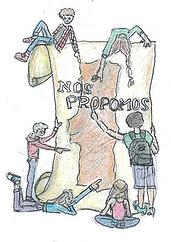 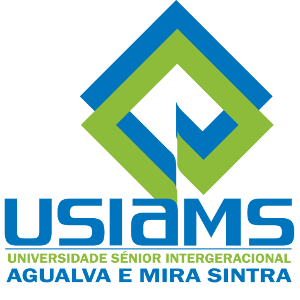 MEMORIA DESCRITIVAProjeto NOS PROPOMOS 2014-20151 TITULO ROTEIRO DO PATRIMONIO HISTORICO CULTURAL DE AGUALVA e MIRA SINTRA2 Disciplina de TERRITORIO E SOCIEDADE, USIAMS – Universidade Sénior Intergeracional de Agualva e Mira Sintra autores: Benvinda Gonçalves ; Cecília Realista ; Leonine Alves ; M. Célia Folgado ; M. Conceição Gerardo ; M. Lourdes F Santos ; M Lucília M Dias 3  Problema de partida e localização da área a intervirAgualva e Mira  Sintra, uma das duas atuais freguesias que constituem a cidade de Agualva Cacém. O crescimento urbano exponencial  a partir da década de 70 e uma ausência de planos de ordenamento, criaram problemas hoje quase impossíveis de resolver.De um aglomerado rural do inicio do século XX passou a dormitório suburbano do século XXI, com todas as consequências demográfica, sociais e económicas inerentes.Assim pretendemos criar laços sociais com base nos elementos histórico, culturais e ambientais do passado e criamos este projeto que assenta: produção de placas identificativas dos elementos histórico culturais considerados significativos, com QR codeelaboração de um percursos georeferenciado para caminhadas de descoberta 4 Desenvolvimento do projeto: pesquisa, metodologia, fases do projeto, trabalho de campo.Após a realização de uma pesquisa em jornais, internet, bibliografia especifica e trabalho de campo,  foram identificados /selecionados os treze  elementos histórico culturais a incluir neste projeto. - Produção das 13 placas de identificação, onde constam breve nota sobre o elemento histórico cultural, uma foto, identificação das entidades envolvidas e qrcode  que permita a leitura em smartphone e acesso a mais informação.- Marcação por GPS um percurso / roteiro, de acesso livre, que percorra elementos do património considerados, permitindo atividades recreativas como geocaching ou simplesmente caminhadas de lazer e saúde.5 Parcerias, orçamento(caso seja possível).Este projeto foi apresentado ao Orçamento Participativo da Junta de Freguesia de Agualva Mira Sintra e assenta nas bases de uma A21Lrelação das despesas previstas:6 Propostas de soluçãoIDENTIFICAÇÃO, SINALIZAÇÃO E DESCRIÇÃO DO PATRIMÓNIO CONSTRUÍDO E LUGÁRES DE MEMÓRIARealização de um percurso georreferenciado7 Resultados esperadosEsperamos que o projeto seja aprovado para o OPProdução e Implementação da sinalética  e do percursoQue dele tirem partido a população residente e todos os que visitem a freguesia. 8  ConclusãoFoi a primeira vez que a Junta de Freguesia apresenta um OP e a turma de Território e Sociedade, criada em 2014-15, quis nele participar ativamente, reforçando para a opinião publica a importância das universidades seniores em termos de coesão social e de cidadania ativa.9  BibliografiaAGUA ALBA-Boletim Informativo da Junta de Freguesia de Agualva-Cacem (Maio 1983 a Abril 1997)AGUALVA-CACEM e a sua História-Publicação da Junta de Freguesia de Agualva-Cacém-Ano 2000resma decartolinas finas A4 (20)20€Envelopes acrilicos A4 (13)170€tinteiro impressora30 €Total da despesa:220 €